                                                                                  	                                             Проект                                                          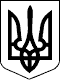 УКРАЇНАЧЕЧЕЛЬНИЦЬКА РАЙОННА РАДАВІННИЦЬКОЇ ОБЛАСТІРІШЕННЯ № __ травня  2018 року                                                                  19 сесія 7 скликання Про затвердження технічної документації з нормативної грошової оцінки земельної ділянки державної власності сільськогосподарського призначення, що надається в оренду гр. Бендеруку Т.А.Розглянувши технічну документацію з нормативної грошової оцінки земельної ділянки державної власності сільськогосподарського призначення, що надається в оренду  гр. Бендеруку Т.А. для іншого сільськогосподарського призначення за межами населеного пункту по вул.Центральній, 178а на території  Каташинської сільської ради Чечельницького району Вінницької області, розроблену державним підприємством «Вінницький науково-дослідний та проектний інститут землеустрою», керуючись статтями 10, 124, 186 Земельного Кодексу України, статтями 13, 23 Закону України «Про оцінку земель», статтею 43 Закону  України «Про місцеве самоврядування в Україні», враховуючи висновок державної експертизи землевпорядної документації Головного управління Держгеокадастру у Вінницькій області, висновок постійної комісії районної ради з питань земельних ресурсів та охорони довкілля, районна рада ВИРІШИЛА:	1. Затвердити технічну документацію з нормативної грошової оцінки земельної ділянки державної власності сільськогосподарського призначення, що надається в оренду гр. Бендеруку Тарасу Анатолійовичу для іншого сільськогосподарського призначення за межами населеного пункту по           вул. Центральній, 178а на території Каташинської сільської  ради  Чечельницького району Вінницької області  загальною площею 0,7300 га  з визначеною сумою 19 057 грн.	2. Контроль за виконанням цього рішення покласти на постійну комісію районної ради з  питань  земельних   ресурсів  та  охорони  довкілля  (Федчишен М.О.).Голова районної ради                                                      С.В. П’яніщукФедчишен М.О.Катрага Л.П.Кривіцька І.О.Лисенко Г.М.Крук Н.А.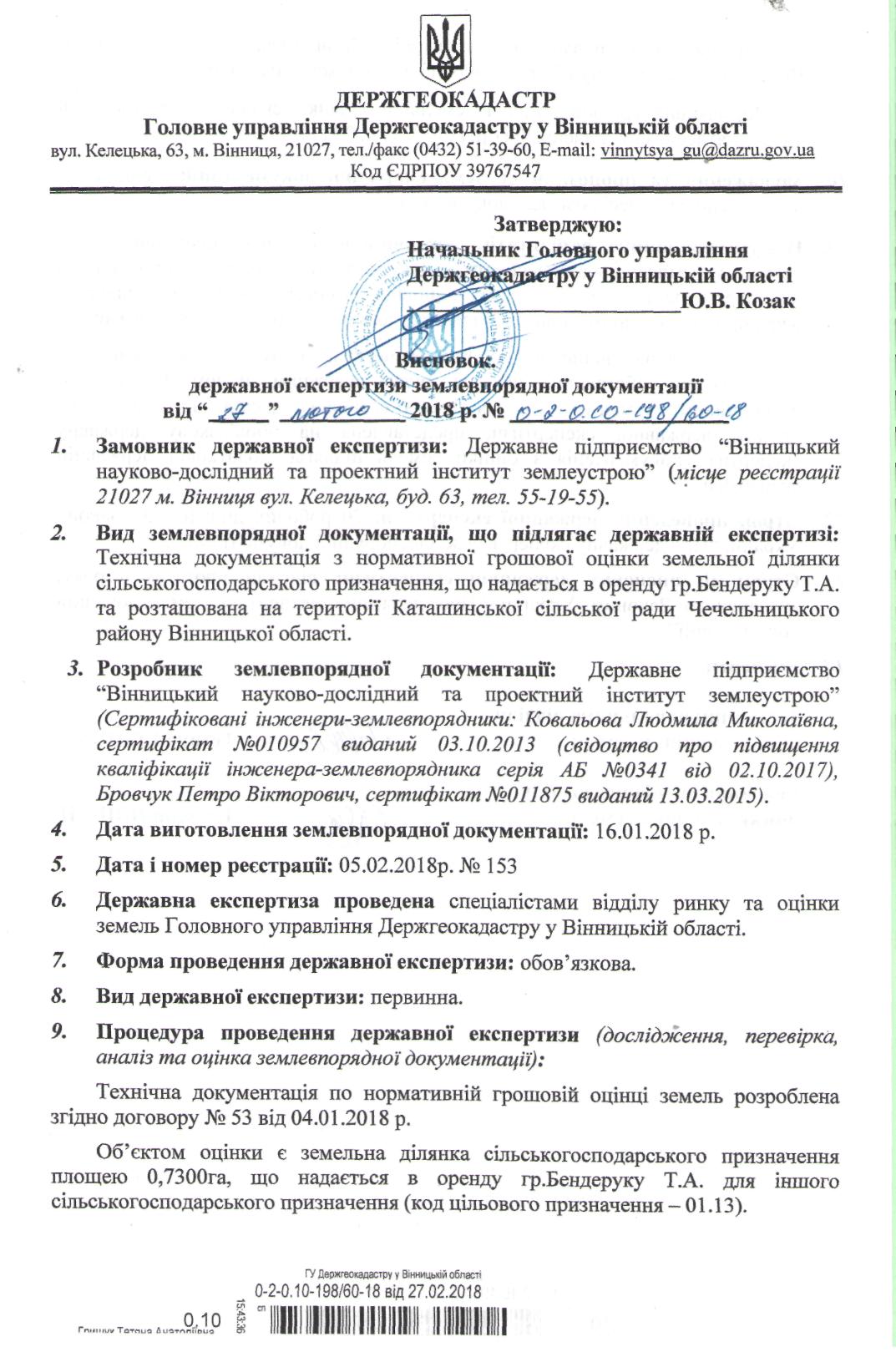 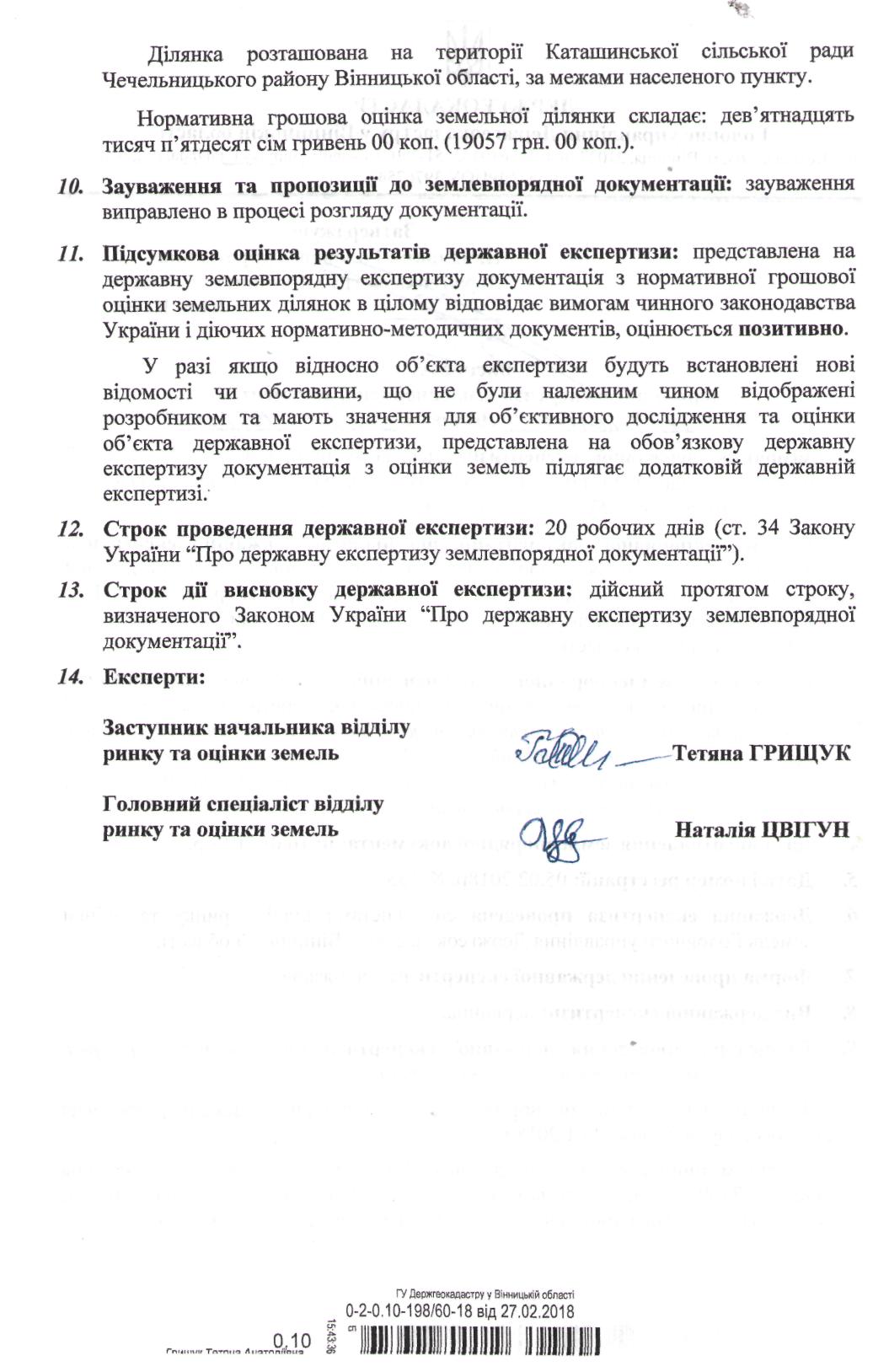 